от 19.06.2024 года                                                                                                                               № 332Черемхово          В соответствии с Положением «О почетном звании «Почётный гражданин Черемховского района», утвержденным решением Думы               от 27 июня 2012 года № 213, руководствуясь статьями 34, 51 Устава Черемховского районного муниципального образования, учитывая решение комиссии Почетных граждан Черемховского района, Дума Черемховского районного муниципального образованияр е ш и л а:1. Присвоить Почетное звание «Почетный гражданин Черемховского района» Прокопьеву Николаю Фёдоровичу, жителю Иркутска, за многолетний, безупречный труд, большой вклад в развитие социально-экономического сотрудничества Черемховского района, активную общественную деятельность.2. Помощнику председателя Думы (Носовой В.А.):2.1. направить на опубликование настоящее решение Думы Черемховского районного муниципального образования в газету «Моё село, край Черемховский» и разместить на официальном сайте Черемховского районного муниципального образования.3. Настоящее решение вступает в силу после его официального опубликования. 4. Контроль за исполнением настоящего решения возложить на руководителя аппарата администрации М.Г. Рихальскую. Председатель районной Думы 		   		                 Л.М. КозловаПОДГОТОВИЛСтарший инспектор администрации                                            Е.В. Макарова                               «_____» ______________2024 СОГЛАСОВАНОНачальник отдела правовогообеспечения                                                                                   С.А. Ермаков«____» ______________2024Руководитель аппарата администрации                                                                          М.Г. Рихальская«_____» _____________2024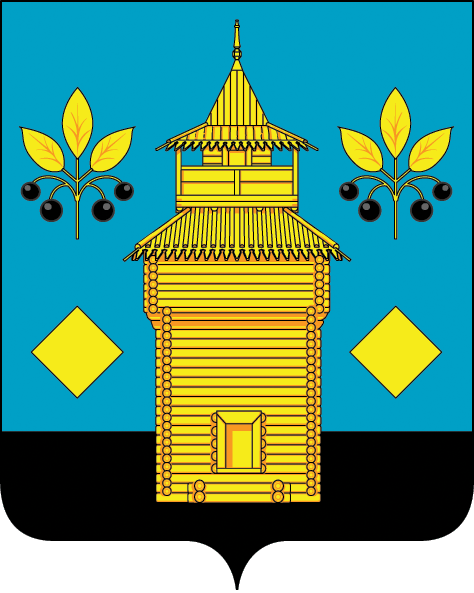 РОССИЙСКАЯ ФЕДЕРАЦИЯЧеремховское районное муниципальное образованиеРайонная ДумаР Е Ш Е Н И Е«О присвоении звания «Почетный гражданин Черемховского района»Прокопьеву Николаю Фёдоровичу